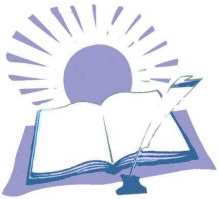 Муниципальное бюджетное общеобразовательное учреждение муниципального образования город Краснодар гимназия № 25ИНФОРМАЦИОННОЕ   ПИСЬМО Уважаемые коллеги!Приглашаем Вас принять участие в Международной  очно-заочной научно-практической конференции«ВНУТРИШКОЛЬНАЯ СИСТЕМА ОЦЕНКИ КАЧЕСТВА ОБРАЗОВАНИЯ В АСПЕКТЕ ВАЛЕОЛОГИЧЕСКОГО ПОДХОДА»Конференция проводится на основе гранта 
в рамках реализации мероприятия 2.3 «Создание сети школ, реализующих инновационные программы для отработки новых технологий и содержания обучения и воспитания, через конкурсную поддержку школьных инициатив и сетевых проектов»: конкурс ФЦПРО-2.3-08-5. «Внутришкольная система оценки качества». Конференция состоится  30 ноября 2016 года в 10.00 по московскому времени в г. Краснодаре на базе МБОУ гимназия №25 (г. Краснодар, ул. Рашпилевская 134).	Регистрация участников: с 9:00 до 10:00.Цель конференции: обмен опытом по организации внутришкольной системы оценки качества образования в России и за рубежом; обсуждение методологических, теоретических и практических проблем внедрения валеологического подхода к качеству образования в российских школах; расширение партнерских отношений и профессионального взаимодействия в сфере оценки качества образования.Основные направления работы конференции:	1. Методолого-теоретические основы применения валеологического подхода к оцениванию достижений учащихся.	2. Направления  модернизации внутришкольной системы оценки качества образования.	3. Способы организации самостоятельной оценочной деятельности учащихся.Для участия в конференции необходимо подать заявку по электронной почте: o-a-medvedeva@mail.ru (Медведева Ольга Анатольевна) или barolig@mail.ru (Баранова Ольга Игоревна). Для очного участия до 25 ноября 2016 года, для заочного до 30 ноября 2016 года (включительно).Участникам очной формы выдаётся сертификат участника конференции.По итогам конференции будет опубликован печатный сборник.Для научных работников высших учебных заведений (по заявке) присланные материалы, помимо печатного сборника, будут постатейно размещены в научно-методическом электронном журнале «Концепт». Библиографическое описание и полные тексты статей попадают в каталог РИНЦ  и международные библиографические базы SSOAR, EBSCO и DOAJ.Материалы для публикации принимаются до 30 ноября 2016 г. (включительно) по электронной почте  o-a-medvedeva@mail.ru или barolig@mail.ruСтоимость публикаций: бесплатно, за счёт средств гранта.Правила оформления статейТребования для публикации в печатном сборнике.Текстовый редактор Microsoft Word для Windows: все поля по 2 см, шрифт Times New Roman, кегль 14 пт, межстрочный интервал – 1,5, абзацный отступ 1 см, выравнивание – по ширине страницы.Аннотация: 25 – 50 слов, курсив, интервал одинарный.Ключевые слова: 5 – 10 слов, курсив, интервал одинарный.Объём научной статьи: до 5 страниц.Образец оформления статьиМедведева Ольга Анатольевна, Зам.директора гимназии №25,учитель начальных классовг.  Краснодарo-a-medvedeva@mail.ruСРЕДСТВА САМОКОНТРОЛЯ И РЕФЛЕКСИИ МЛАДШИХ ШКОЛЬНИКОВАннотация. В статье представлено описание средств самоконтроля и рефлексии, применяемых в начальной школе. Приводятся примеры традиционно применяемых и инновационных средств, рассматриваемых в аспекте валеологического подхода к обучению.Ключевые слова: средства самоконтроля, оценочная самостоятельность, валеологический подход. Текст. Текст. Текст [2] .Текст. Текст [1]. Текст.Ссылки на источники даются в тексте по порядку цитирования, в квадратных скобках (не более пяти источников)Таблицы оформляются по тексту.Таблица 1  –  Частота психологических состояний младших школьников(% от числа опрошенных школьников)Рисунки оформляются по тексту.Рисунок 6 – Виды учебной рефлексии.Ссылки на источники. 1. Баранова О.И., Медведева О.А. Развитие контрольно-оценочной самостоятельности учащихся начальных классов как условие успешного формирования универсальных учебных действий младших школьников: Краснодар: Кубанский гос. ун-т. 2014. – 123  с.2.  Метелева Л.П. К вопросу о развитии «Я-концепции» у детей младшего школьного возраста. // Завуч начальной школы. 2004 – №1. –  С.  18– 21.Статьи принимаются в соответствии с выполненными требованиями.Требования для публикации в научно-методическом электронном журнале «Концепт».Для подготовки статьи следует использовать текстовый редактор Microsoft Word для Windows: все поля по 2 см, шрифт Arial, кегль 12 пт, межстрочный интервал – одинарный, абзацный отступ 1 см, выравнивание – по ширине страницы.Компоновка текста:– в первой строке: фамилия, имя и отчество автора (полностью);– во второй строке: ученая степень, должность, организация, город;– в третьей: личный электронный адрес автора.Если авторов несколько – вся информация о втором авторе приводится ниже информации о первом и т. д.;– далее: название статьи;– далее: аннотация;– далее: ключевые слова (4–8 слов или словосочетаний, разделенных запятыми);– далее: основной материал статьи от 5 до 10 страниц текста (включая таблицы, исключая рисунки и список литературы); Статью необходимо оформить согласно (в формате doc или docx).– далее: список цитируемой литературы после слов «Ссылки на источники»;– после списка литературы следует на английском языке продублировать сведения об авторах, название статьи, аннотацию, ключевые слова. Цитирование и сокращения:– условные обозначения и сокращения должны быть раскрыты при первом упоминании в основном тексте статьи (в заголовке, аннотации сокращения не допускаются!);– все цитируемые источники должны быть обозначены в ссылках в конце статьи;– упоминание фамилии того или иного исследователя в тексте статьи должно в обязательном порядке сопровождаться ссылкой на соответствующую публикацию этого исследователя;– в списке литературы не должно быть источников, которые не упоминаются в тексте;– в списке цитируемой литературы источники должны располагаться в порядке упоминания в тексте статьи, а не по алфавиту;– в тексте статьи номер источника заключается в квадратные скобки.Рисунки и таблицы– допускаются импортированные рисунки только в формате jpg;– рисунки размещаются непосредственно в тексте статьи без обтекания текстом, исходя из логики изложения;– рисунки должны сопровождаться подписью и иметь сквозную нумерацию;– допускаются формулы в редакторе Microsoft Word для Windows;– таблицы должны располагаться в пределах рабочего поля;– таблицы должны иметь сквозную нумерацию и названия;– шапку таблицы не следует переносить на следующую страницу, таблицы желательно не разрывать на несколько страниц;– таблицы набираются шрифтом Arial, кегль 10 пт.Образец оформления статьи для публикации в научно-методическом электронном журнале «Концепт».Скворцова Татьяна Витальевна, методист МОУ ДПО «Ресурсный центр городского округа Тольятти», г.  Тольятти italievna@vail.ru Представления подростков о здоровом образе жизниАннотация. В статье представлен анализ факторов здорового образа жизни, которые выявлены при помощи анкетирования подростков. Эмпирическая база статьи – результаты социологического мониторинга по изучению представлений школьников о здоровом образе жизни.Ключевые слова: социальные факторы, молодежь, здоровый образ жизни, оценка здоровья. Текст. Текст. Текст.Таблица 1 Частота психофизиологических состояний подростков (% от числа опрошенных школьников)Текст. Текст. Текст.Ссылки на источники 1. Цветкова И. В. Социальное здоровье в системе жизненных ориентаций молодежи // Вестник Волжского университета им. В. Н. Татищева. – 2011. – № 7. – С. 155–161.2. Елистратова М. И., Житникова Л. М. Потребности молодежи в здоровьесбережении и возможности их реализации на муниципальном уровне // Интернет-конференция «Дети и молодежь» (дата обращения 03.11.2014). 3. Изуткин Д. А., Степанов А. Д. Критерии здорового образа жизни и предпосылки его формирова- ния // Советское здравоохранение – 1981. – № 5. – С. 32–44Tatiyana Skvortsova, Methodist, Municipal educational institution of the additional vocational training “Resource center of Togliatti”, Togliatti italievna@vail.ru Teenagers’ views about healthy lifestyleAbstract. The paper deals with the analysis of healthy lifestyle factors, which were revealed during teenagers’ survey. The empirical base of the article is results of sociological monitoring on study of teenagers’ views about healthy lifestyle.Key words: social factors, youth, healthy lifestyle, estimation of health. References 1. Cvetkova, I. V. (2011) “Social'noe zdorov'e v sisteme zhiznennyh orientacij molodezhi”, Vestnik Volzhskogo universiteta im. V. N. Tatishheva, № 7, pp. 155–161 (in Russian). 2. Elistratova, M. I. & Zhitnikova, L. M. “Potrebnosti molodezhi v zdorov'esberezhenii i vozmozhnosti ih realizacii na municipal'nom urovne”, Internet-konferencija “Deti i molodezh'” (data obrashhenija 03.11.2014) (in Russian). 3. Izutkin, D. A. & Stepanov, A. D. (1981) “Kriterii zdorovogo obraza zhizni i predposylki ego formirovanija”, Sovetskoe zdravoohranenie, № 5, pp. 32–44 (in Russian). При возникших затруднениях наш редакционный комитет поможет Вам оформить статьи в соответствии с требованиями (бесплатно).Образец заявки:ЗАЯВКАна участие в Международной научно-практической очно-заочной  конференции «Внутришкольная система оценки качества образования в аспекте валеологического подхода».Просим ознакомить с данным информационным письмом заинтересованных специалистов.Мы будем рады Вашему участию в конференции!С уважением, организационный комитет.Контактные телефоны:		8-918-349-67-03 Ольга Анатольевна Медведева, зам. директора гимназии  №25 г. Краснодара;                                	 8-918-156-26-89 Ольга Игоревна Баранова, научный консультант, кандидат педагогических наук, доцент.							Психологическое состояниеКоличество учащихсяПсихофизиологические состоянияПо массивуПониженное настроение49Сильная усталость в конце дня45Ф. И. О. (полностью)Место работыДолжностьУчёная степень,  учёное званиеКонтактный телефон (с кодом города)e-mailПочтовый адрес (с индексом) (укажите  адрес, на  который Вам  будет выслан сборник)Тема доклада (научной статьи)НаправлениеФорма участия (очная, заочная)Размещение статьи в научно-методическом электронном журнале «Концепт»(для научных работников)(Указать Да/Нет.)